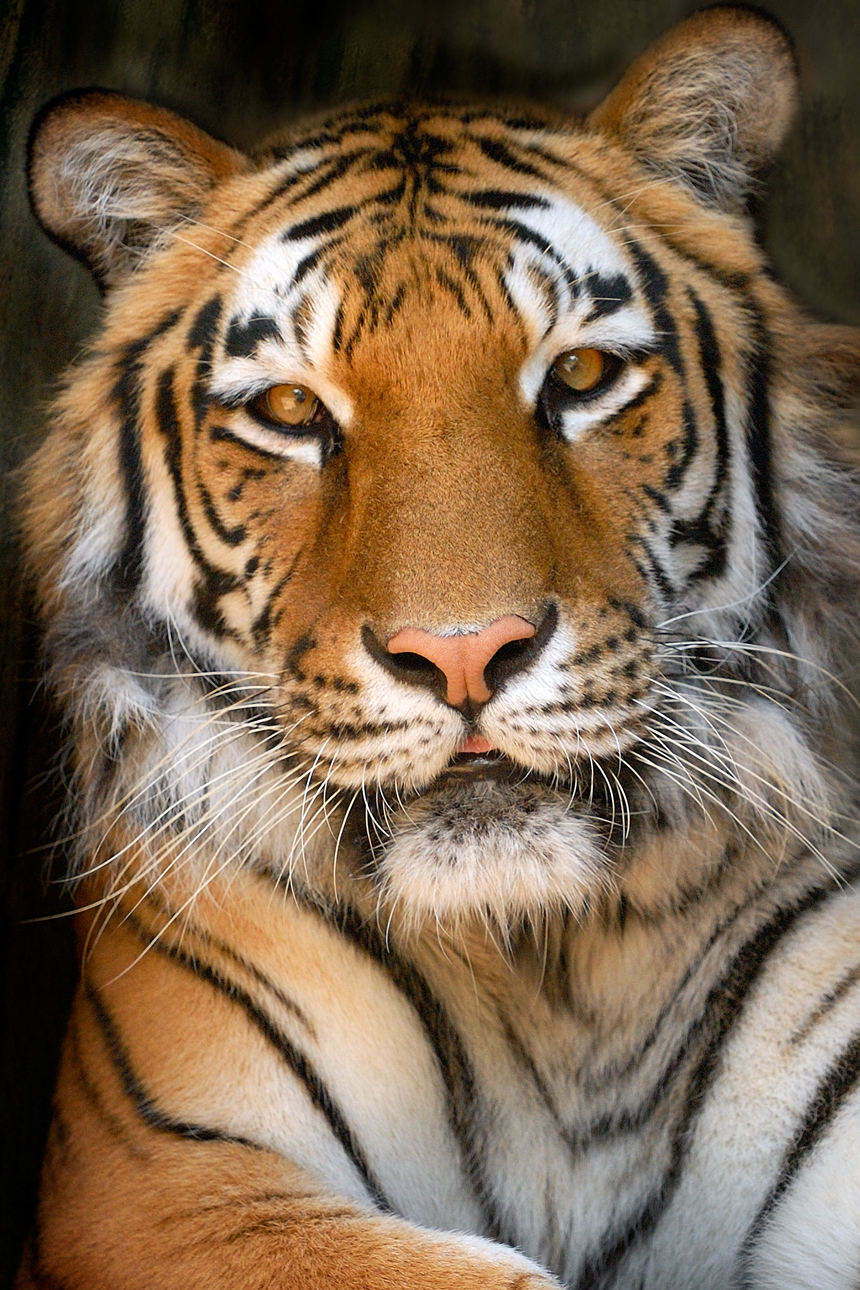 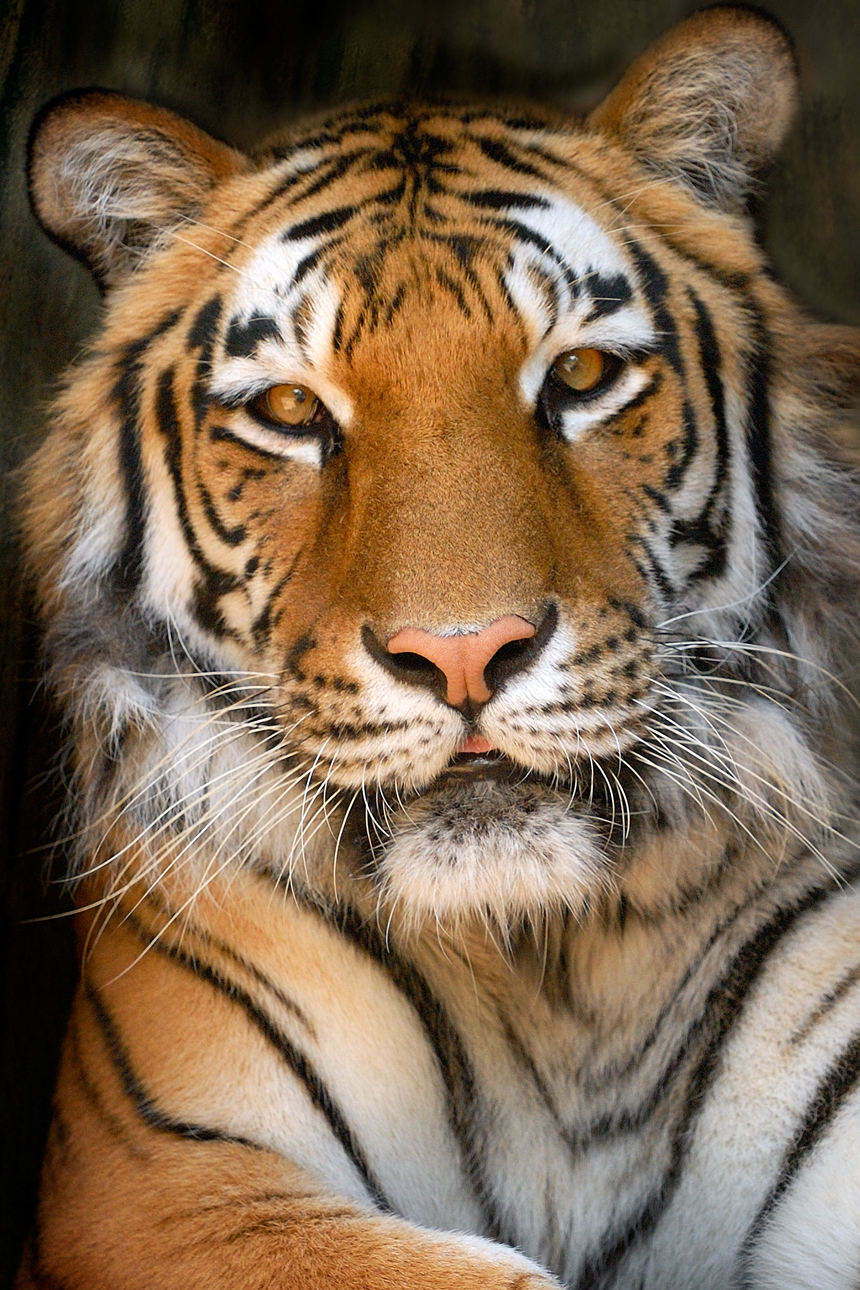 SUNDAYMONDAYTUESDAYWEDNESDAYTHURSDAYFRIDAYSATURDAY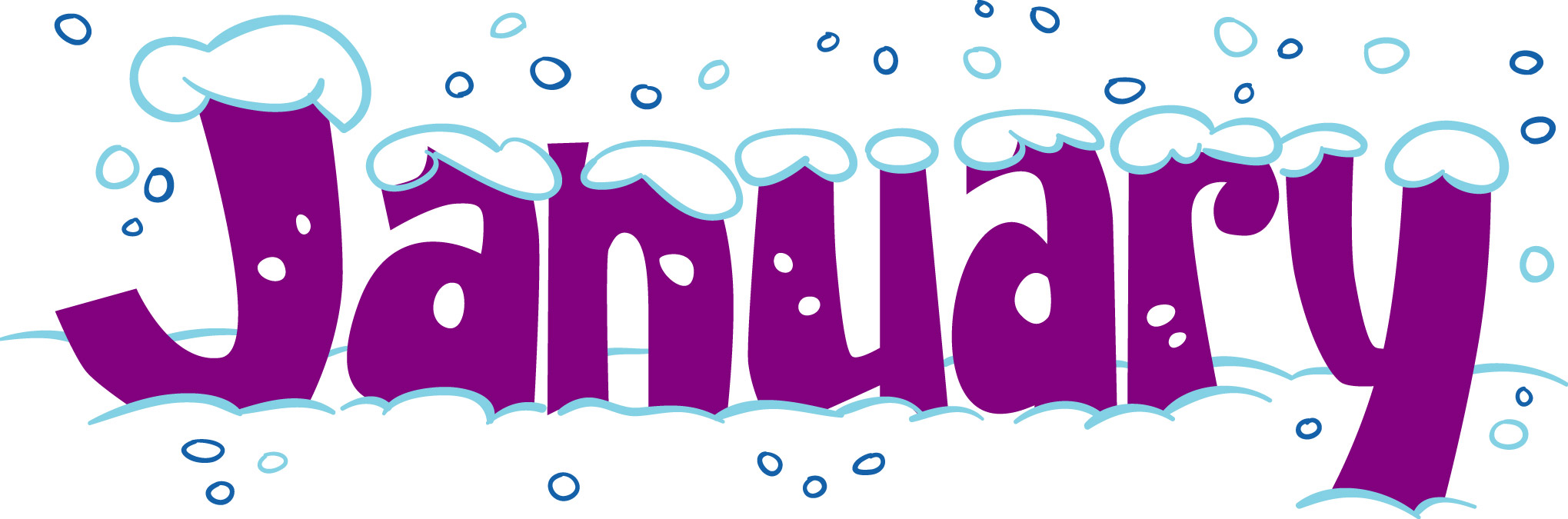 January 1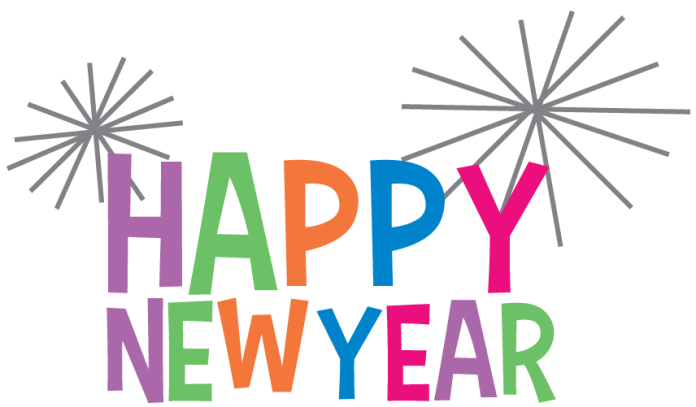 January 2Chicken Patty OrCheeseburgerBaked BeansGrape TomatoesChoice of Fruit / MilkJanuary 3Cheese PizzaOr Meatball SubPeasTossed SaladChoice of Fruit / MilkOffer verses serve -Students must take3 of 5 items to count as a lunch & one must be a fruit or vegetable.January 6Popcorn Chicken W / RollOrChef Salad W / RollCheesy Broccoli Red Peppers Choice of Fruit / MilkJanuary 7Mashed Potato BowlRollOrHot DogBaby CarrotsPeasChoice of Fruit / MilkJanuary 8Chicken Noodle SoupGrilled Ham & CheeseOrHamburgerBaked BeansTossed SaladChoice of Fruit / MilkJanuary 9Macaroni & CheeseOr Shrimp PoppersW / RollCelery W / DipSteamed CarrotsChoice of Fruit / MilkJanuary 10Pepperoni PizzaOrFish Nuggets / RollCornCucumbers W / DipChoice of Fruit / Milk All Meals areserved with 1% milk, fat free chocolate, fat free vanilla, fat free strawberry and skimJanuary 13Chicken Drum SticksW / RollOrCalzoneSmiley FriesCelery W / DipChoice of Fruit / MilkJanuary 14Tomato SoupGrilled Cheese SandwichOrBBQ Rib SandwichCheesy BroccoliBaby CarrotsChoice of Fruit / MilkJanuary 15LasagnaBreadstickOrGrilled Chicken SandwichTossed Salad/TomatoesChoice of Fruit / MilkJanuary 16Chicken TacoOrTurkey & Cheese Pretzel RollRefried BeansCucumbers Choice of Fruit / MilkJanuary 17No SchoolPre-K Alternative – January 7th -  Chicken Nuggets W/ Goldfish Crackers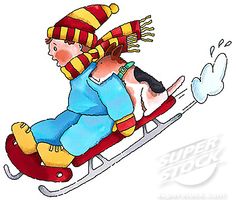 January 20No SchoolJanuary 21Stuffed ShellsBreadstickOrChicken Cheese SteakTossed SaladBroccoliChoice of Fruit / MilkJanuary 22Walking TacoOrFish SandwichRefried BeansGrape TomatoesChoice of Fruit / MilkJanuary 23Chicken Nuggets  W / RollOrCheeseburgerCornRed PeppersChoice of Fruit / MilkJanuary 24French Bread PizzaOr BBQ Rib SandwichPeasBaby CarrotsChoice of Fruit / MilkElementary Lunch-$ 2.65Milk - .50Reduced - .40No breakfast on two hour delaysJanuary 27Spaghetti & MeatballsBreadstickOrHamburgerTossed Salad Baby CarrotsChoice of Fruit / MilkJanuary 28Chicken and WafflesW / GravyOrChef Salad W / RollBroccoliGrape TomatoesChoice of Fruit / MilkJanuary 29Shrimp PoppersW / RollOrMeatball SubSteamed CarrotsCucumbers W / DipChoice of Fruit / MilkJanuary 30Chicken Patty OrCheeseburgerBaked BeansCelery W / DipChoice of Fruit / MilkJanuary 31Pepperoni PizzaOr CalzonePeasBaby CarrotsChoice of Fruit / MilkMenu subject to change